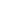 Building a Simple Expert System for Retirement Planning Top of FormBottom of Form